ESTADO DE MATO GROSSO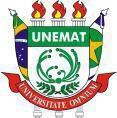 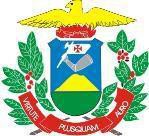 SECRETARIA DE ESTADO DE CIÊNCIA E TECNOLOGIA UNIVERSIDADE DO ESTADO DE MATO GROSSO CAMPUS UNIVERSITÁRIO DE ALTA FLORESTAPROGRAMA DE PÓS-GRADUAÇÃO EM BIODIVERSIDADE E AGROECOSSISTEMAS AMAZÔNICOSANEXO IIII.2 DECLARAÇÃO DE CIÊNCIA DE DEDICAÇÃO INTEGRALEu,                                                                                                                _,      portador      (a)      doRG                                                    ,   inscrito   no   Cadastro   de   Pessoas   Físicas   sob   o   nº                                                    , candidato(a) ao Processo de Seleção 001/2023 para ingresso em2023, no Mestrado em Biodiversidade e Agroecossistemas Amazônicos da Universidade do Estado de Mato Grosso – UNEMAT, declaro estar ciente que o curso exige dedicação integral durante a sua realização, o  qual  terá  início  no  primeiro  semestre  2023.  Declaro que  eu  não  tenho  vínculo empregatício para o pleno cumprimento das atividades do Programa.Assinatura:Local:                                                                                                                 Data:      _/_   _/2023.Programa de Pós-Graduação em Biodiversidade e Agroecossistemas Amazônicos, UNEMAT - Campus I, Rodovia MT 208, Km 147, s/n.º, Jardim Tropical, Alta Floresta-MT, C.P. 324. CEP 78.580-000 Alta Floresta-MTwww.unemat.br/prppg/ppgbioagro / E-mail: ppgbioagro@unemat.br / Fone: (66) 3521-1098                                                        6